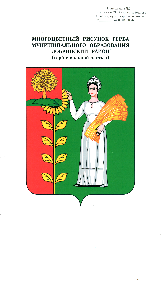 КОНТРОЛЬНО-СЧЁТНАЯ КОМИССИЯДОБРИНСКОГО МУНИЦИПАЛЬНОГО РАЙОНАЛИПЕЦКОЙ ОБЛАСТИ РОССИЙСКОЙ ФЕДЕРАЦИИАналитическая справкаоб исполнении районного и консолидированного бюджетов Добринского муниципального района за 1 квартал 2019 года.п.ДобринкаАналитическая справка Контрольно-счётной комиссии Добринского муниципального района на отчет об исполнении бюджета Добринского муниципального района подготовлена на основании данных управления финансов администрации Добринского муниципального района и администраций сельских поселений сельсоветов.Общие итоги исполнения районного бюджета за 1 квартал 2019 года.По данным управления финансов администрации Добринского муниципального района, доходы районного бюджета составили 194240,5 тыс. рублей или 27,2% к утвержденным годовым назначениям в сумме 714028,5 тыс. рублей, расходы – 152078,5 тыс. рублей или 21,2% к утвержденным годовым назначениям в сумме 717666,0 тыс. рублей, профицит – 42162,0 тыс. рублей.По сравнению с первым кварталом 2018 года доходы районного бюджета увеличились на 32814,9 тыс. рублей или 20,3%, расходы увеличились на 11415,5 тыс. рублей или 8,1%. Доходы районного бюджета.По итогам первого квартала 2019 года в районный бюджет поступило доходов, с учетом безвозмездных перечислений из других бюджетов, в сумме 194240,5 тыс. рублей.Исполнение доходной части районного бюджета отражено в Приложении №1 к настоящей Аналитической справке.Структура доходов районного бюджета за первый квартал 2019 года в сравнении с аналогичным периодом 2018 года представлена в таблице:Доходы районного бюджета по сравнению с соответствующим периодом прошлого года. (тыс. рублей)Доходы районного бюджета за первый квартал 2019 года на 55,8% сформированы за счет безвозмездных поступлений, объем которых, по сравнению с соответствующим периодом 2018 года увеличился в абсолютной величине на 15611,1 тыс. рублей. Доля налоговых доходов составляет 29,7%, неналоговых доходов – 14,5%. Изменение доходных источников представлено на гистограмме:Данные о поступлении налоговых доходов отражены в таблице. (тыс. рублей)Приведенные в таблице данные показывают, что в первом квартале 2019 года по сравнению с аналогичным периодом 2018 года поступление налоговых доходов увеличилось на 12,6% за счет поступлений НДФЛ и акцизов по подакцизным товарам.Фактическое поступление неналоговых доходов за отчетный период текущего года в сравнении с первым кварталом 2018 года представлено в таблице:(тыс. рублей)По сравнению с первым кварталом 2018 года неналоговые доходы увеличились на 10729,7 тыс. рублей или 61,7%.Рост наблюдается практически по следующим видам доходов:-доходы от использования имущества, находящегося в гос. и муниципальной собственности, рост на 52,3%, в том числе по арендной плате за землю – на 52,7%, по доходам от сдачи в аренду имущества, составляющего казну муниципального района – на 40,3%,-доходы от продажи материальных и нематериальных активов, рост на 1553,0%, из них доходы от реализации имущества, находящегося в муниципальной собственности – на 5774,4%.В структуре неналоговых доходов наибольший удельный вес занимают доходы от использования имущества, находящегося в государственной и муниципальной собственности – 85,1%.Фактические безвозмездные поступления за отчетный период текущего года в сравнении с первым кварталом 2018 года представлены в таблице:(тыс. рублей) По сравнению с первым кварталом 2018 года объем безвозмездных поступлений увеличился на 15611,1 тыс. рублей или на 16,8% и составил 108379,8 тыс. рублей.Наибольший удельный вес в общем объеме безвозмездных поступлений составляют субвенции бюджетам бюджетной системы РФ – 95976,7 тыс. рублей или 88,6%.Расходы районного бюджета.За первый квартал 2018 года расходы районного бюджета исполнены в сумме 152078,5 тыс. рублей или на 21,2% к утвержденным годовым назначениям 717666,0 тыс. рублей. По сравнению с аналогичным периодом 2018 года расходы увеличились на 11415,5 тыс. рублей или на 8,1%. Наиболее низкий процент исполнения годового плана по расходам отмечается по разделам:- «Сельское хозяйство и рыболовство» - 0,0%;- «Дорожной хозяйство (дорожные фонды)» - 4,0%;- «Государственная поддержка автотранспорта» - 7,6%;- «Другие вопросы в области национальной экономики» - 8,0%.Районный бюджет за первый квартал 2019 года сохранил социальную направленность. Расходы районного бюджета на социальную сферу составили 123838,2 тыс. рублей или 81,4% от всех расходов. По сравнению с первым кварталом 2018 года расходы на социальную сферу увеличились на 12347,8 тыс. рублей или 11,1%.Расходы районного бюджета по отраслям распределились следующим образом:Исполнение районного бюджета по разделам классификации расходов отражено в Приложении №1 к настоящей Аналитической справке.Муниципальные программы.Решением Совета депутатов Добринского муниципального района от 24.12.2018г. №252-рс «О районном бюджете на 2019 год и на плановый период 2020 и 2021 годов» (с внесенными изменениями) предусмотрены расходы на реализацию 6 муниципальных программ в объеме 710185,3 тыс. рублей. Финансирование муниципальных программ за отчетный период составило 147394,4 тыс. рублей или 20,7% от утвержденного годового плана.Исполнение муниципальных программ Добринского района за счет средств бюджета (тыс. рублей)По муниципальной программе «Создание условий для развития экономики Добринского муниципального района на 2019-2024 годы» финансирование за счет средств районного бюджета составило 24,1 тыс. рублей или 0,9% от общего финансирования программы. Финансирование осуществляется по трем подпрограммам:- «Развитие малого и среднего предпринимательства в Добринском муниципальном районе» за первый квартал 2019 года финансирование не производилось;- «Развитие потребительского рынка Добринского муниципального района» - 24,1 тыс. рублей (предоставление субсидий на создание условий для обеспечения услугами торговли и бытового обслуживания поселений);- «Развитие кооперации в Добринском муниципальном районе» за первый квартал 2019 года финансирование не производилось.По муниципальной программе «Развитие социальной сферы Добринского муниципального района на 2019-2024 годы» финансирование за счет средств районного бюджета составило 16762,5 тыс. рублей или 71,1%. Финансирование осуществляется по трем подпрограммам:- «Духовно-нравственное и физическое развитие жителей Добринского муниципального района» - 642,8 тыс. рублей (организация и проведение мероприятий, направленных на приобщение населения района к регулярным занятиям физической культурой, на профилактику наркомании, алкоголизма, табакокурения среди населения, развитие молодежного и детского движения);- «Развитие и сохранение культуры Добринского муниципального района» - 10806,2 тыс. рублей (обеспечение деятельности культурно-досуговых учреждений, обеспечение деятельности муниципальных библиотек, обеспечение и организация учебного процесса, содержание учреждений дополнительного образования, реализация муниципальной политики);- «Социальная поддержка граждан и реализация семейно-демографической политики Добринского муниципального района» - 5313,5 тыс. рублей (социальная поддержка граждан, информирование населения о социально-экономическом и культурном развитии, фельдшерское сопровождение больных, содержание ребенка в семье опекуна и приемной семье, проведение мероприятий).По муниципальной программе «Обеспечение населения Добринского района качественной инфраструктурой и услугами ЖКХ на 2019-2024 годы» финансирование за счет средств районного бюджета составило 7879,4 тыс. рублей или 7,3% от общего финансирования программы. Финансирование осуществляется по трем подпрограммам:- «Строительство, реконструкция, капитальный ремонт муниципального имущества и жилого фонда Добринского муниципального района» - 3693,9 тыс. рублей (устройство системы внутреннего и наружного противопожарного водоснабжения в ДК п.Добринка, капитальный ремонт многоквартирных домов);- «Развитие автомобильных дорог местного значения Добринского муниципального района и организация транспортного обслуживания населения» - 3699,9 тыс. рублей (содержание автомобильных дорог, организация транспортного обслуживания населения);- «Энергосбережение и повышение энергетической эффективности Добринского муниципального района» - 485,6 тыс. рублей (содержание, теплоснабжение и энергоснабжение котельных).По муниципальной программе «Создание условий для обеспечения общественной безопасности населения и территории Добринского муниципального района на 2019-2024 годы» финансирование за счет средств районного бюджета составило 1301,7 тыс. рублей или 21,8% от общего финансирования программы. Финансирование осуществляется по основному мероприятию «Финансирование на содержание и развитие МКУ ЕДДС.По муниципальной программе «Развитие системы эффективного муниципального управления Добринского муниципального района на 2019-2024 годы» финансирование составило 18300,3 тыс. рублей или 31% от общего финансирования программы. Финансирование осуществляется по пяти подпрограммам:- «Развитие кадрового потенциала муниципальной службы, информационное обеспечение и совершенствование деятельности органов местного самоуправления Добринского муниципального района» - 12502,3 тыс. рублей (расходы по повышению квалификации муниципальных служащих, приобретение услуг с использованием информационно-правовых систем, обеспечение деятельности органов местного самоуправления);- «Совершенствование системы управления муниципальным имуществом и земельными участками Добринского муниципального района» - 22,3 тыс. рублей (оформление технической документации, кадастровых паспортов, межевания земель, регистрация права собственности на имущество казны);- «Долгосрочное бюджетное планирование, совершенствование организации бюджетного процесса» - 5775,5 тыс. рублей (расходы на оплату труда и обеспечение функций органов местного самоуправления);- «Управление муниципальным долгом Добринского муниципального района» - 0,2 тыс. рублей (обслуживание муниципального долга);- «Поддержка социально ориентированных некоммерческих организаций и развитие гражданского общества Добринского муниципального района» - финансирование не осуществлялось.По муниципальной программе «Развитие образования Добринского муниципального района на 2019-2024 годы» финансирование составило 96310,4 тыс. рублей или 22,4% от общего финансирования программы. Финансирование осуществляется по пяти подпрограммам:- «Развитие системы дошкольного образования» - 12212,9 тыс. рублей (обеспечение деятельности дошкольных учреждений, повышение квалификации педагогических работников);- «Развитие системы общего образования» - 70655,3 тыс. рублей (создание условий для получения основного общего образования, повышение квалификации педагогических работников);- «Развитие системы дополнительного образования, организация отдыха и оздоровления детей в каникулярное время» - 7685,3 тыс. рублей (повышение эффективности обеспечение общедоступного и бесплатного дополнительного образования, создание материально-технических условий для предоставления услуг);- «Поддержка одаренных детей и их наставников» - 234,2 тыс. рублей (создание условий, гарантирующих реализацию творческого потенциала детей района);- «Финансовое обеспечение и контроль» - 5522,8 тыс. рублей (обеспечение деятельности финансово-экономической службы).Муниципальный долг Добринского района.Долговые обязательства муниципального района состоят из бюджетных кредитов, полученных из областного бюджета.Объем муниципального долга Добринского района по состоянию на 01.04.2019 год составил 1400,0 тыс. рублей. За отчетный период произошло снижение долговых обязательств на 5350,0 тыс. рублей. Изменение объема и структуры муниципального долга представлены в таблице.(тыс. рублей)Долговая нагрузка на бюджет снизилась на 79,3%. Муниципальный долг Добринского района, сложившийся на 1 апреля 2019 года не превышает предельного объема долга, установленного ст.107 Бюджетного кодекса Российской Федерации.Основные показатели исполнения консолидированного бюджета Добринского муниципального района за первый квартал 2019 года.По состоянию на 1 апреля 2019 года в консолидированный бюджет с учетом безвозмездных поступлений из бюджетов других уровней поступило доходов в сумме 236910,9 тыс. рублей, что составляет 27,5% от утвержденного годового плана (861531,9 тыс. рублей).Расходная часть бюджета исполнена в сумме 193785,3 тыс. рублей или 22,2% от утвержденного годового плана (871017,8 тыс. рублей).Профицит бюджета составил 43125,6 тыс. рублей.Исполнение доходной и расходной частей консолидированного бюджета Добринского муниципального района за первый квартал 2019 года отражено в Приложении №2 к настоящей Аналитической справке.Доходы консолидированного бюджета.По итогам первого квартала 2019 года в консолидированный бюджет района поступило доходов, с учетом безвозмездных поступлений, в сумме 236910,9 тыс. рублей. По сравнению с соответствующим периодом прошлого года поступления в доходную часть увеличились на 35100,2 тыс. рублей или на 17,4%. Налоговые и неналоговые доходы консолидированного бюджета составили 110428,6 тыс. рублей и занимают в общем объеме поступлений 46,6%. По сравнению с соответствующим периодом прошлого года поступления увеличились на 22,9% или на сумму 20589,3 тыс. рублей.При годовом плане налоговых и неналоговых доходов сельских поселений Добринского муниципального района 81592,5 тыс. рублей, за первый квартал 2019 года фактически поступило в бюджеты 24568,3 тыс. рублей или 30,1%, безвозмездных поступлений – 23181,3 тыс. рублей или 29,2%.Изменение доходных источников по бюджетам сельских поселений представлено на гистограмме:Наиболее высокие проценты выполнения к годовому плану по поступлению налоговых и неналоговых доходов отмечаются в сельских поселениях:-Талицкий сельсовет – 52,5%,-Верхнематренский сельсовет – 39,4%,-Добринский сельсовет – 43,1%,-Березнеговатский сельсовет – 35,4%.Наиболее низкий процент выполнения плана наблюдается в следующих сельских поселениях:-Дубовской сельсовет – 12,6%,-Демшинский сельсовет – 11,4%,-Дуровский сельсовет – 7,3%.Расходы консолидированного бюджета Добринского муниципального района.За первый квартал 2019 года расходы консолидированного бюджета исполнены в сумме 193785,3 тыс. рублей или на 22,2% от годового плана.В сравнении с аналогичным периодом прошлого года объем расходов консолидированного бюджета в 2019 году увеличился на 9691,6 тыс. рублей и составил 105,3% к прошлому году.За первый квартал 2019 года наиболее низкий процент исполнения расходной части консолидированного бюджета отмечается по разделам:- «Дорожное хозяйство (дорожные фонды)» - 3,9%,- «Другие вопросы в области национальной экономики» - 7,4%,- «Государственная поддержка автомобильного транспорта» - 7,6%.Наиболее высокий процент исполнения отмечается по разделам:- «Жилищно-коммунальное хозяйство» - 37,4%,- «Общегосударственные вопросы» - 27,4%,- «Физическая культура и спорт» - 33,8%.Анализ исполнения расходной части сельскими поселениями Добринского муниципального района показал, что за первый квартал текущего года сельскими поселениями в целом расходы исполнены на 46786,0 тыс. рублей или на 28,1% от годового плана (166785,2 тыс. рублей).Анализ расходов сельских поселений Добринского муниципального района показал, что наиболее высокие проценты выполнения к годовому плану расходной части за первый квартал текущего года, отмечаются в сельских поселениях:- Добринский сельсовет – 32,9%,- Каверинский сельсовет – 31,0%,- Богородицкий сельсовет – 31,0%,- Нижнематренский сельсовет – 32,3%,- Пушкинский сельсовет – 31,3%,- Тихвинский сельсовет – 41,6%,- Хворостянский сельсовет – 34,9%.Наиболее низкий процент выполнения плана наблюдается в следующих сельских поселениях:- Верхнематренский сельсовет – 17,9%,- Демшинский сельсовет – 19,0%,- Новочеркутинский сельсовет – 16,1%,- Среднематренский сельсовет – 11,3%.Текущая задолженность по бюджетным кредитам областному бюджету по состоянию на 1 апреля 2019 года составляет 1400,0 тыс. рублей, в том числе:-сельское поселение Березнеговатский сельсовет – 400,0 тыс. рублей,-сельское поселение Богородицкий сельсовет – 1000,0 тыс. рублей. Текущая задолженность районному бюджету составила 1466,1 тыс. рублей, в том числе сельские поселения:- Каверинский сельсовет – 150,0 тыс. рублей,- Дубовской сельсовет – 270,0 тыс. рублей, - Петровский сельсовет – 395,4 тыс. рублей, - Тихвинский сельсовет – 278,0 тыс. рублей, - Березнеговатский сельсовет –372,7 тыс. рублей.Текущая задолженность коммерческим банкам составила 4500,0 тыс. рублей, в том числе сельские поселения:- Пушкинский сельсовет – 1500,0 тыс. рублей, - Добринский сельсовет – 3000,0 тыс. рублей. В процессе исполнения бюджета в первом квартале 2019 года, в соответствии со статьей 107 Бюджетного кодекса РФ, соблюдены все требования к предельным величинам муниципального долга.Приложение:Исполнение районного бюджета на 01.04.2019 года.Исполнение консолидированного бюджета Добринского муниципального района на 01.04.2019 года.Председатель Контрольно-счётнойкомиссии Добринского муниципальногорайона Липецкой области                                                                           Н.В.Гаршина     Приложение №1Исполнение районного бюджета на 01.04.2019 года.(тыс. рублей)Приложение №2Исполнение консолидированного бюджета Добринского муниципального района на 01.04.2019 года.(тыс. рублей)2018 год2018 год2018 год2019 год2019 год2019 годОтклонение факта 2019г. к 2018г.Годовой планФакт 1 квартала%Годовой планФакт 1 квартала%Отклонение факта 2019г. к 2018г.1.Налоговые доходы199131,751263,025,7222089,657737,126,0+6474,12.Неналоговые доходы69029,517393,925,278853,128123,635,7+10729,73.Безвозмездные поступления355925,792768,726,1413085,8108379,826,2+15611,1Всего:624086,9161425,625,9714028,5194240,527,2+32814,9Налоговые доходы1 квартал 2018 года1 квартал 2019 годаОтклонение Темп роста %Налог на доходы физических лиц36462,441082,9+4620,5112,7Акцизы по подакцизным товарам7769,410003,8+2234,4128,8Налоги на совокупный доход5911,35533,2-378,193,6Прочие налоги, пошлины и сборы 1119,91117,2-2,799,8в т.ч. госпошлина1119,91117,2-2,799,8Итого51263,057737,1+6474,1112,6Неналоговые доходы1 квартал 2018 года1 квартал 2019 годаОтклонение Темп роста %Доходы от использования имущества, находящегося в гос. и муниципальной собственности15700,523920,8+8220,3152,4Проценты, полученные от предоставления бюджетных кредитов 1,70,4-1,323,5Плата за негативное воздействие на окружающую среду324,1166,9-157,251,5Доходы от оказания платных услуг и компенсаций затрат государства0,025,2+25,2Доходы от продажи материальных и нематериальных активов161,72672,9+2511,21653,0Штрафные санкции, возмещение ущерба533,4437,4-96,082,0Прочие неналоговые доходы672,5900,0+227,5133,8Итого17393,928123,6+10729,7161,7Безвозмездные поступления1 квартал 2018 года1 квартал 2019 годаОтклонение Темп роста %Безвозмездные поступления от других бюджетов бюджетной системы РФ, в т.ч.92887,7111339,8+18452,1119,9- дотации11722,44904,9-6817,541,8- субсидии608,69884,7+9276,11624,2- субвенции79849,295976,7+16127,5120,2- иные межбюджетные трансферты707,5573,5-134,081,1Прочие безвозмездные поступления179,3200,5+21,2111,8Доходы от возврата остатков субсидий и субвенций прошлых лет69,364,8-4,593,5Возврат остатков субсидий и субвенций прошлых лет-367,6-225,3+142,3Итого92768,7108379,8+15611,1116,8Наименование муниципальной программыГодовой планКассовый расход% исполнения плана«Создание условий для развития экономики Добринского муниципального района на 2019-2024 годы»2571,524,10,9«Развитие социальной сферы Добринского муниципального района на 2019-2024 годы»105393,223578,522,4«Обеспечение населения Добринского района качественной инфраструктурой и услугами ЖКХ на 2019-2024 годы»107205,47879,47,3«Создание условий для обеспечения общественной безопасности населения и территории Добринского муниципального района на 2019-2024 годы»5972,01301,721,8«Развитие системы эффективного муниципального управления Добринского муниципального района на 2019-2024 годы»58966,718300,331,0«Развитие образования Добринского муниципального района на 2019-2024 годы»430076,596310,422,4Итого710185,3147394,420,7По состоянию на 01.01.2019По состоянию на 01.01.2019По состоянию на 01.04.2019По состоянию на 01.04.2019Отклонение (+,-)Сумма Доля %Сумма Доля %Отклонение (+,-)Районный бюджет2750,0410,00-2750,0Бюджеты сельских поселений4000,0591400,0100-2600,0Итого 6750,01001400,0100-5350,0 ДОХОДЫПлан 2019 годФактическое исполнение на 01.04.19г.% исполнения к годовым назначениям 2019г.Фактическое исполнение на 01.04.18г.Темп роста факта 2019г.к факту 2018г.НАЛОГОВЫЕ ДОХОДЫ222089,657737,126,051263,0112,6Налоги на прибыль167351,041082,924,536462,4112,7Акцизы по подакцизным товарам37661,610003,826,67769,4128,8Налоги на совокупный доход13256,05533,241,75911,393,6Прочие налоги, пошлины и сборы3821,01117,229,21119,999,8НЕНАЛОГОВЫЕ ДОХОДЫ78853,128123,635,717393,9161,7Доходы от имущества, находящегося в государственной и муниципальной собственности72000,023921,233,215702,2152,3Плата за негативное воздействие на окружающую среду495,0166,933,7324,151,5Доходы от оказания платных услуг и компенсаций затрат государства0,025,20,0Доходы от продажи материальных и нематериальных активов327,02672,9817,4161,71653,0Штрафные санкции, возмещение ущерба2000,0437,421,9533,482,0Прочие неналоговые доходы4031,1900,022,3672,5133,8ИТОГО НАЛОГОВЫХ И НЕНАЛОГОВЫХ ДОХОДОВ:300942,785860,728,568656,9125,1Безвозмездные поступления - всего413085,8108379,826,292768,7116,8 ВСЕГО ДОХОДОВ:714028,5195240,527,2161425,6120,3Превышение расходов над доходами (дефицит)-3637,542162,0-1159,120762,6203,1   Р А С Х О Д Ы717666,0152078,521,2140663,0108,1Общегосударственные вопросы70287,521872,131,121006,2104,1Национальная безопасность и правоохранительная деятельность (ЗАГС и ЕДДС)8614,02159,425,11618,7133,4Общеэкономические вопросы498,789,818,098,791,1Сельское хозяйство и рыболовство (мероприятия по отлову и содержанию безнадзорных животных)254,70,00,00,00,0Государственная поддержка автотранспорта18450,01399,87,61305,0107,3Дорожное хозяйство (дорожные фонды)56827,52300,04,03927,858,6Другие вопросы в области национальной экономики - всего4623,4370,38,0999,337,1Жилищно-коммунальное хозяйство419,948,611,6215,922,5Образование475243,8103607,221,892662,4111,8Культура, кинематография44578,011873,426,611625,2102,1Средства массовой информации3956,1868,021,9799,0108,6Физическая культура и спорт1160,2383,933,1114,6335,0Социальная политика - всего32732,27105,721,76289,2113,0Обслуживание муниципального долга20,00,21,01,020,0ВСЕГО РАСХОДОВ:717666,0152078,521,2140663,0108,1 ДОХОДЫГодовые назначения 2019г.Фактическое исполнение на 01.04.19г.% исполнения к годовым назначениям 2019 г.Фактическое исполнение на 01.04.18г.Темп роста факта 2019г. к факту  2018г.НАЛОГОВЫЕ ДОХОДЫ300923,681322,227,070406,4115,5Налоги на прибыль184001,045169,924,540432,6111,7Акцизы по подакцизным товарам37661,610003,826,67769,4128,8Налоги на совокупный доход43861,020627,047,016777,9122,9Налоги на имущество31550,04402,114,04298,7102,4Прочие налоги, пошлины и сборы3850,01119,429,11127,899,3НЕНАЛОГОВЫЕ ДОХОДЫ81611,629106,435,719432,9149,8Доходы от имущества, находящегося в государственной и муниципальной собственности74518,524452,632,816155,4151,4Плата за негативное воздействие на окружающую среду495,0166,933,7324,151,5Доходы от оказания платных услуг и компенсаций затрат государства0,0165,60,0Доходы от продажи материальных и нематериальных активов567,02912,9513,71687,7172,6Штрафные санкции, возмещение ущерба2000,0461,423,1543,185,0Прочие неналоговые доходы4031,1947,023,5722,6131,1ИТОГО НАЛОГОВЫХ И НЕНАЛОГОВЫХ ДОХОДОВ:382535,2110428,628,989839,3122,9Безвозмездные поступления -всего478996,7126482,326,4111971,4113,0ВСЕГО ДОХОДОВ:861531,9236910,927,5201810,7117,4Превышение расходов над доходами (дефицит)-9485,943125,6-454,617717,0243,4Р А С Х О Д Ы184093,7Общегосударственные вопросы123821,133902,927,434663,997,8Национальная оборона1721,1430,325,0439,098,0Национальная безопасность и правоохранительная деятельность (пожарная безопасность, ЗАГС, ЕДДС)8647,82159,425,01621,7133,2Общеэкономические вопросы498,789,918,098,791,1Сельское хозяйство и рыболовство (мероприятия по отлову и содержанию безнадзорных животных)254,70,00,00,00,0Государственная поддержка автомобильного транспорта18450,01399,87,61305,0107,3Дорожное хозяйство (дорожные фонды)56827,52235,73,93701,260,4Другие вопросы в области национальной экономики8332,0620,57,41608,638,6Жилищно-коммунальное хозяйство37930,714178,437,49416,3150,6Образование475243,8103607,221,892662,4111,8Культура и кинематография97529,125557,226,230689,583,3Средства массовой информации3956,1868,021,9799,0108,6Физическая культура и спорт4297,01452,433,8746,3194,6Социальная политика - всего32986,77163,721,76340,1113,0Обслуживание муниципального долга521,5119,923,02,05995,0ВСЕГО РАСХОДОВ:871017,8193785,322,2184093,7105,3